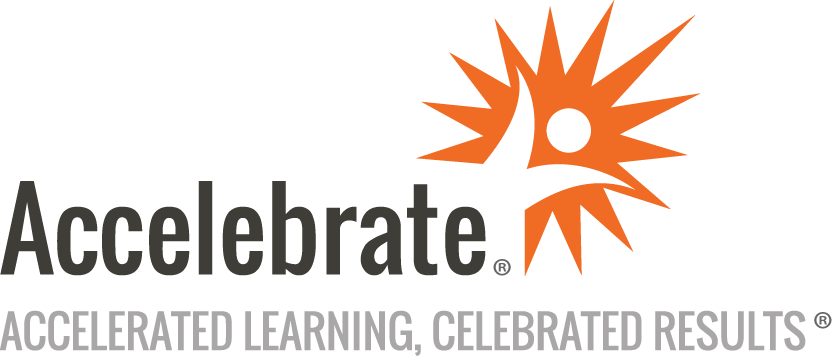 Introduction to Windows Presentation Foundation (WPF) using C#Course Number: NET-328
Duration: 3 daysOverviewThis WPF .NET 8 training course teaches attendees how to build desktop applications with Microsoft’s WPF and .NET 8 frameworks, emphasizing the MVVM pattern, scalability, and maintainability. Attendees learn how to build robust desktop applications, implement MVVM architecture, and use WPF controls and custom controls. In addition, the course covers unit testing for individual components.PrerequisitesAll students must have previous experience developing applications with C#, including knowledge of .NET Framework fundamentals.MaterialsAll WPF training students receive comprehensive courseware.Software Needed on Each Student PCWindows 10 or later with at least 8 GB RAMVisual Studio 2022.NET 8.0 SDKLocalDB or another version of SQL ServerObjectivesUnderstand the goals and benefits of WPFWork with dotnet 8.0 command line interface and Visual Studio 2022Make the right decisions about application architecture and data access technologyUse the MVVM design pattern to develop a robust and testable applicationBuild a compelling and maintainable desktop interface using XAML and code-behindGain experience building flexible application graphics with layout controlsCreate customized controls with control templates and data templatesAdd unit tests for robustness and maintainability improvementsWork through hands-on labs to develop modern Windows desktop applicationOutlineIntroduction History of WPFPurpose and PhilosophyElementsAttributesXAML vs CodeCreate applications with dotnet CLIVisual Studio projectsWPF Design Pattern - MVVM Design Patterns ReviewMVVM Design PatternIntegrating with backend servicesModelViewViewModelWPF Controls Control Structure (XAML/Code)Common Controls and their use BorderButtonCheckBoxComboBoxRadioButtonListBoxTextBlockLabelTextBoxContent Control vs ItemsControlWPF Layout Controls  Panels and their features GridStackPanelWrapPanelDockPanelUniformGridCanvasWPF Commands ICommand InterfaceCommand ControlsAdding CommandsExtending Commands to other ControlsRouted Events Review C# Events and DelegatesIntroducing RoutedEvents Bubbling EventsTunneling EventsApplication Specific EventsRaising EventsPropagating Events up the Visual TreeWPF Resources Review XAMLWPF Resources vs Embedded ResourcesResource DefinitionStatic Resource BindingDynamic Resource BindingResource DictionaryWPF Styles Understanding StylesVisual InheritanceTargeted StylesDefault StylesBasedOn - Style InheritanceSettersTriggers TriggerMultiTriggerDataTriggerMultiDataTriggerEventTriggerControl Templates Visual Tree vs Logical TreeViewing Control TemplateCustom Control TemplateVisual StatesControl Template as Custom ElementData Template ItemsControls and Data TemplatesDefining Data Template – XAMLData Binding in Data TemplateStyle in Data TemplateUsing Data Template as View in MVVMData Binding Binding Source/TargetBinding Type Two-WayOne-WayOne-TimeOne-Way-To-SourceData Context Element BindingRelative Source BindingData ConvertersCustom Controls Window/Page/UserControlDependency PropertiesValidation INotifyDataErrorInfoIDataErrorInfoValidationRuleErrorTemplateValidation TimingDebugging WPF Applications Visual Studio DebuggerLive Visual TreeBinding FailuresUnit Testing WPF Applications Organizing TestsTesting CodeTesting XAMLConclusion